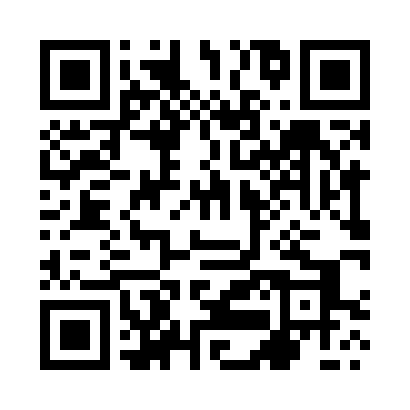 Prayer times for Przecmino, PolandMon 1 Apr 2024 - Tue 30 Apr 2024High Latitude Method: Angle Based RulePrayer Calculation Method: Muslim World LeagueAsar Calculation Method: HanafiPrayer times provided by https://www.salahtimes.comDateDayFajrSunriseDhuhrAsrMaghribIsha1Mon4:226:301:025:277:359:352Tue4:186:271:015:297:379:373Wed4:156:251:015:307:389:404Thu4:126:221:015:327:409:425Fri4:096:201:005:337:429:456Sat4:056:171:005:347:449:487Sun4:026:151:005:367:469:508Mon3:596:131:005:377:489:539Tue3:556:1012:595:387:509:5610Wed3:526:0812:595:407:529:5911Thu3:486:0512:595:417:5310:0212Fri3:456:0312:595:427:5510:0413Sat3:416:0112:585:437:5710:0714Sun3:385:5812:585:457:5910:1015Mon3:345:5612:585:468:0110:1316Tue3:305:5412:585:478:0310:1617Wed3:265:5112:575:488:0510:2018Thu3:235:4912:575:508:0710:2319Fri3:195:4712:575:518:0810:2620Sat3:155:4412:575:528:1010:2921Sun3:115:4212:575:538:1210:3222Mon3:075:4012:565:558:1410:3623Tue3:035:3712:565:568:1610:3924Wed2:595:3512:565:578:1810:4325Thu2:545:3312:565:588:2010:4726Fri2:505:3112:565:598:2110:5027Sat2:455:2912:556:018:2310:5428Sun2:445:2712:556:028:2510:5829Mon2:435:2412:556:038:2710:5930Tue2:425:2212:556:048:2911:00